关于2018级及以后临床医学同等学力学员盲审前需要完成的学分要求   请2018级及以后的临床医学同等学力学员用自己账号登录学信网-全国同等学力人员申请硕士学位管理工作信息平台https://tdxl.chsi.com.cn/tdxlsqxt/index.html，-成绩查询-查看课程考试成绩并打印苏州大学学生成绩通知单（和盲审材料一并提交）。   请仔细核对课程学分，公共课程9学分、专业核心课程不低于15学分、培养环节4学分（课程名称见附件一）；学分没有修满不能提交盲审。公共课程、专业核心课程学分问题请拨打0512-65223241，咨询谢老师；培养环节学分请将开题报告、中期考核、学术活动（样表见附件二、学术报告心得一篇要求1500字）纸质材料扫描发送到1048043400@qq.com，有问题拨打0512- 67972900，咨询朱老师。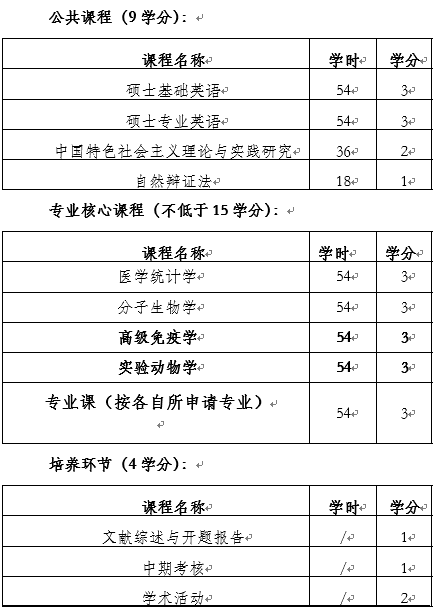 